附件五：初審簡報(創業組):(PPT簡報封面需包含如下資料，可自行排版及美編，頁數含封面20頁內) 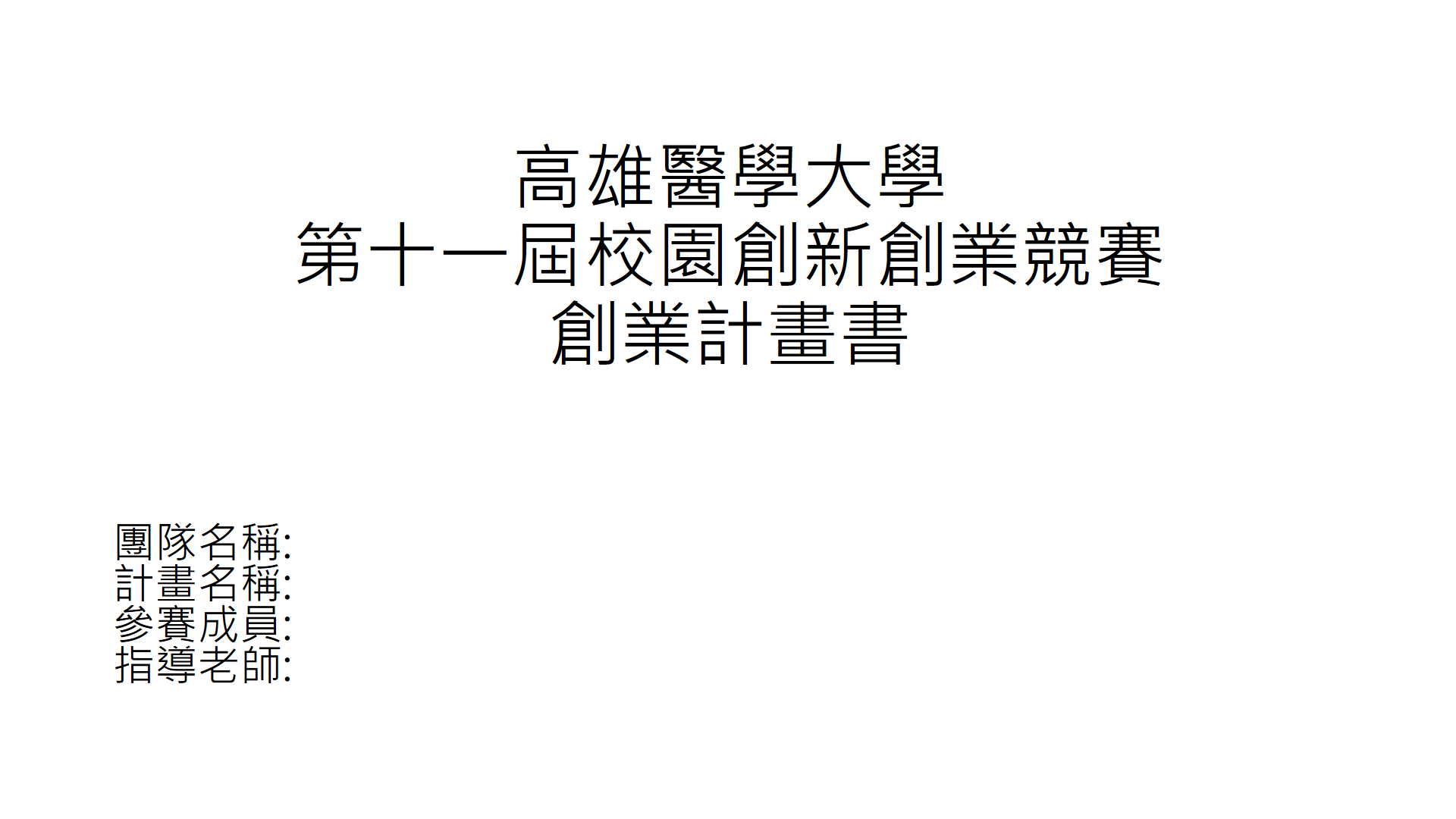 簡報建議格式(主辦單位所提供之模版僅供參考，重點與格式可自行修正，無須完全依所列模板的格式)創業機會與構想該產品/服務能解決顧客什麼問題？滿足何種需求?產品與服務內容產品/服務之創新性與核心技術成本與定價策略如何獲利市場分析目標市場與規模既有及潛在主要競爭者之市佔率與優、劣勢行銷策略目標市場、客戶等產品如何銷售或進入通路財務規劃公司資金結構財務預測團隊執行力團隊成員組成與主責業務分工團隊成員獲獎經歷是否有非團隊成員之合作夥伴(例如業師與顧問…等)團隊掌握之產品相關專利七、結論